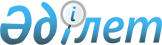 Об установлении дополнительного перечня лиц, относящихся к целевым группам, проживающим на территории Сандыктауского района на 2013 годПостановление акимата Сандыктауского района Акмолинской области от 3 января 2013 года № А-1/3. Зарегистрировано Департаментом юстиции Акмолинской области 17 января 2013 года № 3617      Примечание РЦПИ.

      В тексте документа сохранена пунктуация и орфография оригинала.

      В соответствии с пунктом 2 статьи 31 Закона Республики Казахстан от 23 января 2001 года «О местном государственном управлении и самоуправлении в Республике Казахстан», статьей 5 и  подпунктом 2)статьи 7 Закона Республики Казахстан от 23 января 2001 года «О занятости населения» акимат Сандыктауского района ПОСТАНОВЛЯЕТ:

      Сноска. Преамбула в редакции постановление акимата Сандыктауского района Акмолинской области от 20.09.2013 № А-9/302 (вводится в действие со дня официального опубликования).



      1. Установить дополнительный перечень лиц, относящихся к целевым группам, проживающим на территории Сандыктауского района, на 2013 год:



      1) длительно не работающие (более года);



      2) молодежь в возрасте от двадцати одного до двадцати девяти лет.



      2. Контроль за исполнением данного постановления возложить на заместителя акима района Горохводацкого В.Г.



      3. Настоящее постановление вступает в силу со дня государственной регистрации в Департаменте юстиции Акмолинской области и вводится в действие со дня официального опубликования.      Аким Сандыктауского района                 К.Суюндиков
					© 2012. РГП на ПХВ «Институт законодательства и правовой информации Республики Казахстан» Министерства юстиции Республики Казахстан
				